от 11 июня 2020 года										№ 493О назначении рейтингового голосования в форме дистанционного и открытого голосования по выбору общественной территории городского округа город Шахунья Нижегородской области, подлежащей благоустройству в первоочередном порядке в 2021 году, в соответствии с муниципальной программой «Формирование комфортной городской среды городского округа город Шахунья
 Нижегородской области на 2018-2024 годы»В соответствии с постановлением Правительства РФ от 10.02.2017 № 169 «Об утверждении Правил предоставления и распределения субсидий из федерального бюджета бюджетам субъектов Российской Федерации на поддержку государственных программ субъектов Российской Федерации и муниципальных программ формирования современной городской среды», постановлением Правительства Нижегородской области от 04.03. 2019 № 124 «Об утверждении Порядка организации и проведения рейтингового голосования по выбору общественных территорий, подлежащих благоустройству в первоочередном порядке в соответствии с муниципальными программами формирования современной городской среды муниципальных районов и городских округов Нижегородской области»,   приказом Министерства энергетики и жилищно-коммунального хозяйства Нижегородской области от 19.05.2020 
№ 329-111/20П/од «Об установлении в 2020 году периода проведения рейтингового голосования по выбору общественных территорий, подлежащих благоустройству в первоочередном порядке в 2021 году  в соответствии с муниципальными программами формирования современной городской среды муниципальных районов и городских округов Нижегородской области» (с изменениями от 05.06.2020  № 329-131/20П/од), муниципальной программой «Формирование комфортной городской среды городского округа город Шахунья Нижегородской области на 2018-2024 годы», утвержденной постановлением администрации городского округа город Шахунья Нижегородской области от 25.12.2017 № 1765 «Об утверждении муниципальной программы «Формирование комфортной городской среды городского округа город Шахунья Нижегородской области на 2018-2022 годы» (с изменениями 15.07.2019 № 773), администрация городского округа город Шахунья  п о с т а н о в л я е т:1. Назначить проведение рейтингового голосования по выбору общественной территории городского округа город Шахунья Нижегородской области, подлежащей благоустройству в первоочередном порядке в 2021 году, в соответствии с муниципальной программой «Формирование комфортной городской среды городского округа город Шахунья Нижегородской области на 2018-2024 годы», утвержденной постановлением администрации городского округа город Шахунья Нижегородской области от 25.12.2017 № 1765 «Об утверждении муниципальной программы «Формирование комфортной городской среды городского округа город Шахунья Нижегородской области на 2018-2022 годы» (с изменениями от 15.07.2019 № 773) (далее по тексту - Программа) в срок:- с 23 июня 2020 г. по 6 июля 2020 г. в форме дистанционного голосования;- с 8:00 до 18:00  1 июля 2020 г. в форме открытого голосования.2. Определить способы проведения рейтингового голосования:- в форме дистанционного голосования путем онлайн-голосования на сайте «golosZa.ru» в информационно-телекоммуникационной сети «Интернет» (далее – Сайт);- в форме открытого голосования в определенных для этого местах путем проставления участником голосования в бюллетень для голосования по выбору общественной территории, подлежащей благоустройству в первоочередном порядке в 2021 году, любого знака в квадрат, относящийся к общественной территории, в пользу которой сделан выбор. 3. Утвердить перечень общественных территорий городского округа город Шахунья Нижегородской области, представленных на рейтинговое голосование в форме дистанционного и открытого голосования согласно приложению 1.4. Определить места (адреса территориальных счетных участков) для открытого голосования по выбору общественной территории городского округа город Шахунья Нижегородской области, подлежащей благоустройству в первоочередном порядке в 2021 году и представленных на рейтинговое голосование в форме открытого голосования согласно приложению 2.5. Установить, что регистрация (идентификация) участников рейтингового голосования в форме дистанционного и открытого  голосования осуществляется с соблюдением требований Федерального закона от 27 июля 2006 г. № 152-ФЗ «О персональных данных»:- посредством введения данных участника дистанционного голосования непосредственно на Сайте;- посредством получения данных участника открытого голосования непосредственно на месте для открытого голосования.6. Установить, что после завершения рейтингового голосования в форме  дистанционного и открытого голосования и проведения всех необходимых действий на Сайте, администрация городского округа город Шахунья Нижегородской области направляет результаты рейтингового голосования в форме дистанционного и открытого голосования в муниципальную общественную комиссию по контролю за исполнением мероприятий по реализации приоритетного проекта «Формирование комфортной городской среды на 2018-2024 годы» на территории городского округа город Шахунья Нижегородской области.Победитель по итогам рейтингового голосования в форме дистанционного голосования  и открытого голосования определяется по наибольшему числу голосов, полученных  путем сложения голосов по результатам  дистанционного и открытого  голосования за ту или иную общественную территорию. При равенстве голосов, отданных участниками голосования за общественные территории, приоритет отдается общественной территории, заявка на включение которой в голосование поступила раньше.  7. Настоящее постановление вступает в силу со дня его подписания.8. Начальнику общего отдела администрации городского округа город Шахунья Нижегородской области обеспечить размещение настоящего постановления на официальном сайте администрации городского округа город Шахунья Нижегородской области. 9. Контроль за исполнением настоящего постановления оставляю за собой.Глава местного самоуправлениягородского округа город Шахунья						          Р.В.КошелевПриложение 1к постановлению администрациигородского округа город ШахуньяНижегородской областиот 11.06.2020 г. № 493Перечень общественных территорий муниципального образования городской округ город Шахунья 
Нижегородской области, представленных для рейтингового голосования 
в форме дистанционного и открытого голосования1. Благоустройство пешеходной зоны по ул. Гагарина в г. Шахунья (от пересечения ул. Революционная   и ул. Комсомольская).        2. Благоустройство Сквера и пешеходной зоны по ул. Комсомольская в 
г. Шахунья (от пересечения ул. Гагарина и ул. Тургенева).               ______________________Приложение 2к постановлению администрациигородского округа город ШахуньяНижегородской областиот 11.06.2020 г. № 493                                                                ПЕРЕЧЕНЬ мест (адресов территориальных счетных участков) для открытого  
голосования по выбору общественной территорий городского округа 
город Шахунья Нижегородской области, подлежащей благоустройству в первоочередном порядке в 2021 году ______________________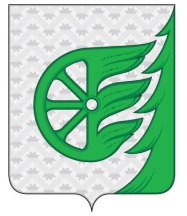 Администрация городского округа город ШахуньяНижегородской областиП О С Т А Н О В Л Е Н И Е№ п/пАдреса территориальных счетных участковМеста расположения территориальных счетных участков1.г. Шахунья, ул. Советская, д. 15, МБОУ Шахунская СОШ № 1 им. Д. Комарова1 этаж2.г. Шахунья, ул. Советская, д. 37, здание Шахунского филиала АО «НОКК»1 этаж3.г. Шахунья, ул. Чапаева, д. 1, МБУК «Централизованная клубная система городского округа город Шахунья Нижегородской области»1 этаж4.г. Шахунья, ул. Тургенева, д. 15, ГБПОУ «Шахунский колледж аграрной индустрии»1 этаж5.г. Шахунья, ул. Пасхина, д. 4, МБУ Физкультурно-спортивный клуб «Надежда»1 этаж6.г. Шахунья, ул. Ленина, д. 100, МБОУ Шахунская СОШ № 21 этаж